500 ปีของการประกาศพระวรสารในประเทศเมียนมาร์พระคาร์ดินัลกราชีอัส พระอัครสังฆราชแห่งบอมเบย์ผู้แทนพิเศษของพระสันตะปาปาไปร่วมงานฉลองครบรอบ 500 ปีของการประกาศพระวรสารในประเทศเมียนมาร์  ที่จัดขึ้นในย่างกุ้งระหว่างวันที่ 21-23 พฤศจิกายน 2014	คุณพ่อมาเรียนโน เซา เนียง คณะซาเลเซียน อาจารย์ประจำสถาบันเทววิทยาแห่งสามเณราลัยย่างกุ้ง  และคุณพ่อปีเตอร์ เซียง เฮียง O.O อาจารย์ประจำสามเณราลัยร่วมเดินทางไปฉลองด้วย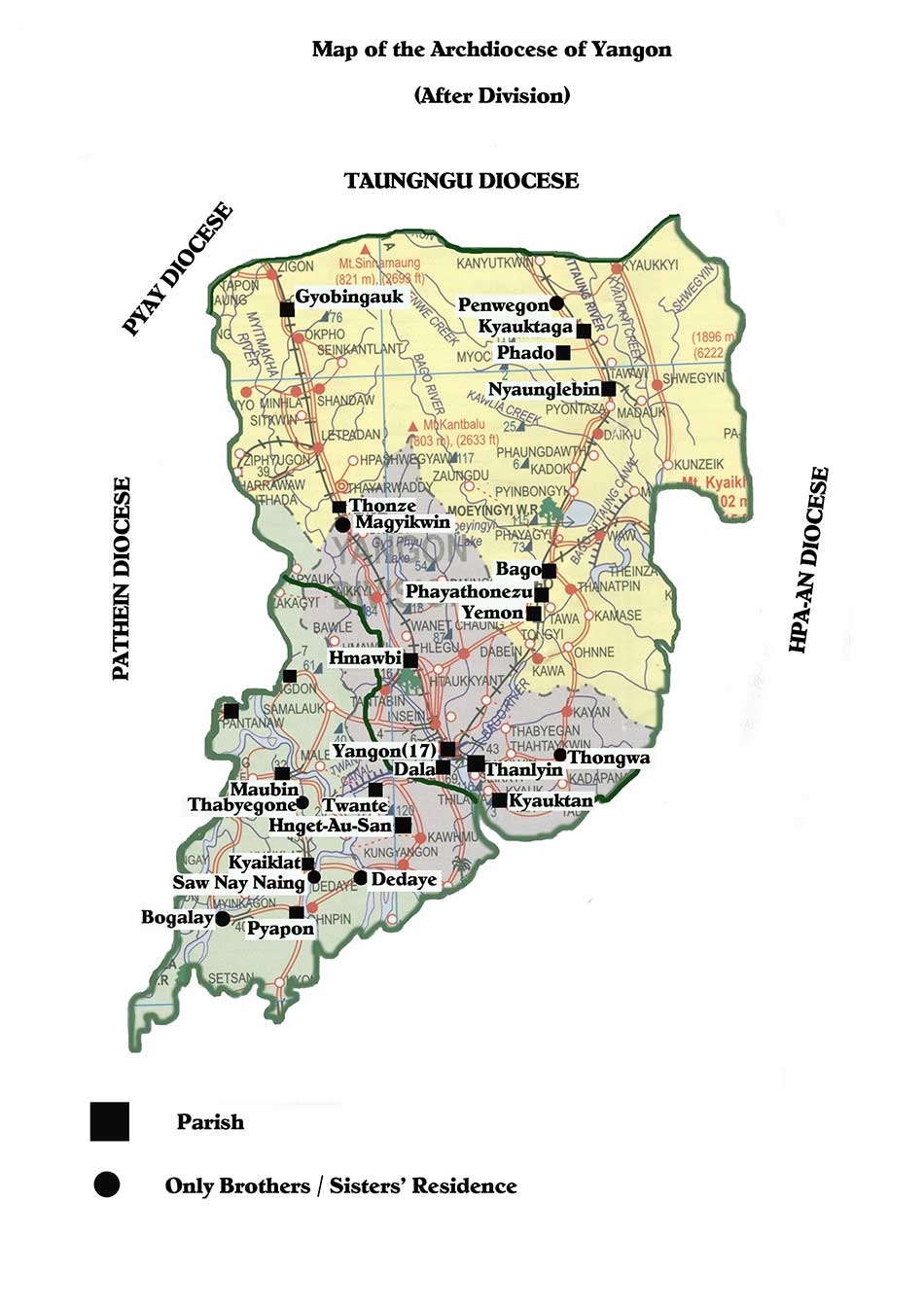 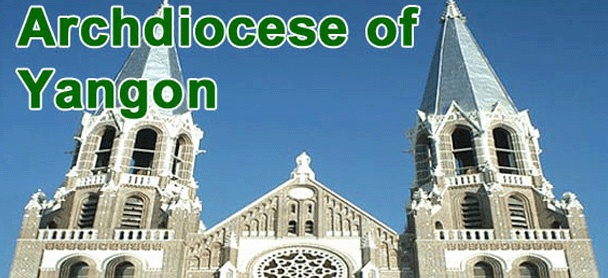 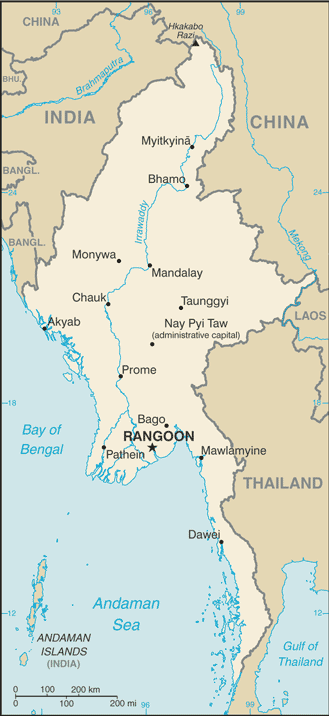 